Печатное средство массовой информации органов местного самоуправления муниципального образования Войсковицкое сельское поселение Гатчинского муниципального района Ленинградской области – печатное изданиеРезультат публичных слушанийо принятии Устава Муниципального образования Войсковицкое сельское поселение Гатчинского муниципального района Ленинградской областиВ соответствии со статьей 28 Федерального Закона № 131-ФЗ от 06.10.2003 г. «Об общих принципах организации местного самоуправления в РФ», 14.03.2019 года в 16.30 часов, по адресу: Ленинградская область, Гатчинский район, пос. Войсковицы, ул. Молодежная, дом 1 – Муниципальное бюджетное учреждение культуры «Войсковицкий центр культуры и спорта» состоялись публичные слушания по вопросу  принятие Устава муниципального образования Войсковицкое сельское поселение Гатчинского муниципального района Ленинградской области в новой редакции.    	Поправок и предложений в проект Устава Муниципального образования Войсковицкое сельское поселение Гатчинского муниципального района Ленинградской области от жителей поселения муниципального образования Войсковицкое сельское поселение не поступило.	Участники публичных слушаний (в количестве 12 человек) одобрили проект Устава Муниципального образования Войсковицкое сельское поселение Гатчинского муниципального района Ленинградской области и предложили Совету депутатов принять проект Устава муниципального образования Войсковицкое сельское поселение на очередном заседании Совета депутатов муниципального образования Войсковицкое сельское поселение в новой редакции.Глава администрации Войсковицкого сельского поселения                                                                                          Е.В. ВоронинУчредитель: Совет депутатов Войсковицкого сельского поселения и администрация Войсковицкого сельского поселенияПредседатель редакционного совета -  Воронин Евгений ВасильевичАдрес редакционного совета и типографии: Ленинградская область, Гатчинский район, п. Войсковицы, пл. Манина, д.17, тел/факс 8(81371) 63-560, 63-491, 63-505   официальный сайт: войсковицкое.рфБесплатно. Тираж 15 экз.Войсковицкий Вестник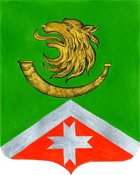 15 марта  2019 года №10